Департамент здравоохранения Ивановской области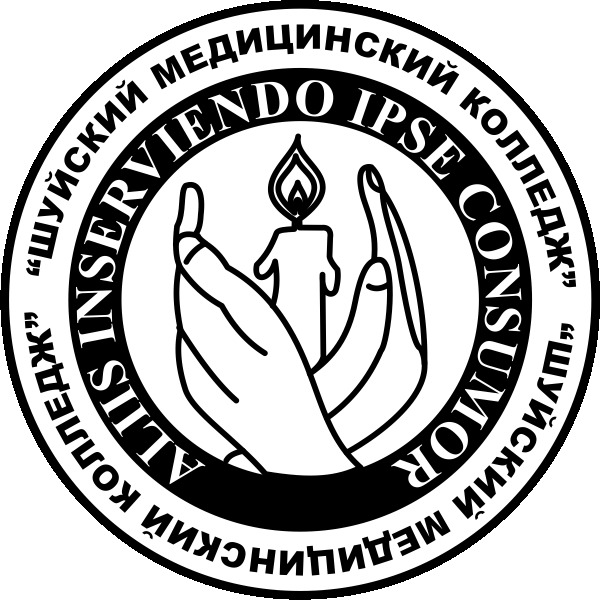 Областное государственное бюджетное профессиональное образовательное учреждение «Шуйский медицинский колледж»МЕТОДИЧЕСКАЯ РАЗРАБОТКАПРАКТИЧЕСКОГО ЗАНЯТИЯ ДЛЯПРЕПОДАВАТЕЛЯТЕМА: Степени с рациональными и действительными показателями. Учебная дисциплина: ОУД.06 Математика.Специальность: 34.02. 01 «Сестринское дело»Подготовил преподаватель: Кузьмина А. С. Рассмотрено и утверждено  на заседании ЦМК общего гуманитарного, социально – экономического, математического, естественно – научного цикловПротокол  № ___  от «___» ________ 2015 г.Председатель ЦМК______С.Е. Жукова 2015г.Тема: Степени с рациональными и действительными показателями.Цели занятия:Учебная: ввести определение степени с рациональным показателем, рассмотреть свойства степени с рациональным показателем, научиться применять определение и свойства степеней при решении задач.Развивающая: закрепить вычислительные навыки, развивать устную и письменную речь, формировать навыки работы с учебной литературой.Воспитательная: воспитывать культуру выполнения заданий, ответственное  и активное отношение к учебной деятельности, формирование профессионально значимых качеств личности через предмет.По окончании изучения темы студент долженуметь:применять определение и свойства степени с рациональным показателем при решении упражнений.знать:определение и свойства степени с рациональным показателем.Форма занятия: Практическое.Место проведения: ОГБПОУ ШМК.Время: 90 минут.Оснащение:Рабочие места для студентов.Рабочее место преподавателя.Доска классная.Персональный компьютер.MicrosoftOffice.Интеграционные связи: Предметы математического и  естественнонаучного, профессионального циклов.Литература: Основные источники:Алгебра и начала математического анализа 10-11 классы: учеб. Для общеобразоват. учреждений /Под редакцией А. Н. Колмагорова. – 19-е изд. - М.: Просвещение, 2010. – 380 с.: ил.Математика: учебник. / А. А. Дадаян. – 3-е изд. – М.: ФОРУМ: ИНФРА – М, 2013. – 544 с. – (Профессиональное образование).Дополнительные источники:Математика: учебное пособие / В. П. Омельченко, Э. В.  Курбатова. – Ростов н/Д.: Феникс, 2005. – 380 с.Информатика и информационные технологии. Учебник для 10-11 классов / Н.Д. Угринович.– М.: Бином. Лаборатория знаний, 2010.Интернет- ресурсы:http://umk-spo.biz/articles/obdis/obchlekcii/matemlek (Конспекты по темам).http://www.alleng.ru/edu/math9.htm (Учебники по математике).http://antigtu.ru/matematika/lekcii-matematika/ (Лекции по математике).ЭТАПЫ ПЛАНИРОВАНИЯ ЗАНЯТИЯI. Организационный момент.Проверка внешнего вида студентов, их готовности к занятию. Контроль посещаемости. Сообщение темы, плана, целей занятия:Тема: Степени с рациональными и действительными показателями.Цель занятия: В результате проведения занятия студент должен научиться находить значение степени с рациональным показателем, записывать степень с рациональным показателем в виде корня n-й степени и наоборот, формулировать свойства степеней. Мотивация изучения темы: Тема занятия «Степени с рациональными и действительными показателями». Сегодня на занятии вам предстоит вспомнить понятие и свойства степени с целым показателем с которым вы знакомились в школьном курсе математики. Затем мы  обобщим понятие степени числа, введем понятие степени с рациональным показателем и рассмотрим основные свойства степени числа; а так же научимся применять эти свойства при решении заданий (Слайд 1). Итак, какова же цель нашего сегодняшнего занятия? (Дать определение степени с рациональным показателем, сформулировать свойства степени числа, научиться применять эти свойства при решении заданий)II. Контроль исходного уровня знанийВы уже знакомы с понятием степени с натуральным и целым показателем (Слайд 2).Сформулируйте определение степени с натуральным показателем. (Степенью числа а с натуральным показателем n, большим 1, называется произведение n множителей, каждый из которых равен а). Сформулируйте определение степени с отрицательным целым показателем. (Если и n – целое отрицательное число, то ).Какими свойствами обладает степень с целым показателем (Слайд 3):Студентам предлагается устно выполнить следующие задания (Слайд 4): = ; = ;  = ; = ; = ; = ;= ;III.Объяснение нового материалаСодержание теоретического минимума.История возникновения степени числа (Слайд 5-7)Сложение, вычитание, умножение и деление идут первыми в списке арифметических действий. У математиков не сразу сложилось представление о возведении в степень как о самостоятельной операции, хотя в самых древних математических текстах Древнего Египта и Междуречья встречаются задачи на вычисление степеней.В своей знаменитой «Арифметике» Диофант Александрийский описывает первые натуральные степени чисел так:«Все числа… состоят из некоторого количества единиц; ясно, что они продолжаются, увеличиваясь до бесконечности. …среди них находятся: квадраты, получающиеся от умножения некоторого числа самого на себя; это же число называется стороной квадрата, затем кубы, получающиеся от умножения квадратов на их сторону, далее квадрато-квадраты — от умножения квадратов самих на себя, далее квадрато-кубы, получающиеся от умножения квадрата на куб его стороны, далее кубо-кубы — от умножения кубов самих на себя».Немецкие математики Средневековья стремились ввести единое обозначение и сократить число символов. Книга Михаэля Штифеля «Полная арифметика» (1544 г.) сыграла в этом значительную роль. М. Штифель (1487-1567) дал определение а0=1 и ввел название показатель.Нидерландский математик Симон Стевин (1548—1620) обозначал неизвестную величину кружком О, внутри которого указывал показатели степени. Стевин предложил называть степени по их показателям - четвёртой, пятой и т. д. и отверг диофантовы составные выражения «квадрато-квадрат», «квадрато-куб».Но современные обозначения (типа а4, а5) в XVII в. ввел Рене Декарт.На сегодняшнем занятии мы обобщим понятие степени числа, придав смысл выражениям типа  и т.д. Естественно при этом дать определение так, чтобы степени с рациональным показателем обладали теми же свойствами что и степени с целым показателем.Ранее мы рассматривали степени только с целым показателем. Сегодня мы введем понятие степени с рациональным показателем. Давайте вспомним какие числа называют рациональными. (Числа вида ).Определение: степенью числа с рациональным показателем  (n>1), называется число .Итак, по определению . (Слайд 8)Из определения видно, что степень с рациональным показателем существует только для положительного основания.То есть степень с рациональным показателем не определена для отрицательных чисел. Например: , но , . Таким образом, мы пришли к противоречию при вычислении степени с рациональным показателем с отрицательным основанием (Слайд 9).Итак, при сформулированном определении для любых рациональных r и s, положительных a иb справедливы равенства (Слайд 10):Показатель степени может быть и иррациональное число, например: . Такая степень так же определена только для положительного основания. Таким образом, для любого положительного числа а определена степень с любым действительным показателем x (Слайд 11).IV. Самостоятельная работа студентов.Цель: способствовать отработке навыков применения определения и свойств степени с рациональным показателем при решении упражнений.Обучающимся предлагается выполнить следующие задания:Задание 1.Представить в виде корня (устно) (Слайд 12):Задание 2. Представить в виде степени с рациональным показателем (устно):Задание 3. Вычислить (Слайд 13):Задание 4. Вычислить (Слайд 14):Задание 5. Вычислить (Слайд 15):Задание 6. Вычислить (Слайд 16):Задание 7. Сравнить (устно) (Слайд 17):иииV. Контроль конечного уровня знаний.Студенты выполняют самостоятельную работу в двух вариантах (Слайд 18).Вариант 1.Вычислите: Вариант 2.Вычислите: ( 3=Ответы (Слайд 19)Контрольные вопросы (Слайд 20)Какое новое понятие мы рассмотрели на сегодняшнем занятии? (Степень с рациональным и действительным показателем)Для каких чисел определена степень с действительным показателем? (Для положительных чисел)VI. Подведение итогов занятия.Итак, на сегодняшнем занятии мы обобщили понятие степени. Выяснили, что для любого положительного числа существует степень с действительным показателем. На следующем занятии мы познакомимся со способами решения показательных уравнений, тех для которых неизвестное содержится в показателе степени числа.VI. Домашнее задание. (Слайд 21)Прочитать §6.1. (ОИ 2)Знать определение и свойства степени числа с рациональным показателем.Выполнить №6.1. (ОИ 2)При выполнении домашнего задания, вам необходимо будет вычислить значение числового выражения, пользуясь определением и свойствами степени числа.№Этапы занятияСодержаниеВремяI.Организационный моментПроверка внешнего вида студентов, их готовности к занятию.Контроль посещаемости.Сообщение темы, плана, целей занятия.Мотивация изучения темы.10 мин. II.Контроль исходного уровня знанийКонтроль уровня знаний студентов по теме в форме:устного опроса;индивидуального опроса;10 мин.III.Объяснение нового материалаТеоретическое изложение учебного материала.10 мин. IV.Самостоятельная работа студентовРешение заданий у доски.30 мин.V.Контроль конечного уровня знанийВыполнение самостоятельной работы в двух вариантах.Ответы на контрольные вопросы.Выставление и комментарий оценок.20 мин.VI.Подведение итогов занятияУстановление связи между сегодняшним и последующим занятиями.5 мин. VII.Домашнее заданиеПостановка домашнего задания.5 мин.№1№2№3№4№5Вариант I4222, 25121Вариант II3327104